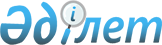 Тұрақты беру туралы жер пайдалану ММ "Энергетика және тұрғын үй - коммуналдық шаруашылық Қостанай облысының әкімдігі"Қостанай облысы Алтынсарин ауданы Мариям Хәкімжанова атындағы ауылдық округі әкімінің 2023 жылғы 20 маусымдағы № 3 өкімі
      Қазақстан Республикасы Жер кодексінің 18, 19, 69 - баптарына және "Қазақстан Республикадағы жергілікті мемлекеттік басқару және өзін-өзі басқару туралы" Қазақстан Республикасы Заңының 35-бабының 1-тармағының 6-тармақшасына сәйкес, Қазақстан Республикасындағы жергілікті мемлекеттік басқару және өзін-өзі басқару туралы жер комиссиясының және жерге орналастыру жобасы.
      1. "Қостанай облысы әкімдігінің энергетика және тұрғын үй-коммуналдық шаруашылық басқармасы" мемлекеттік мекемесіне тұрақты жер пайдалану құқығындағы 0,0088 га жер телімі, ауылда орналасқан газ реттеу блогын пайдалану үшін берілсін Коскудук ауылы Мариям Хәкімжанова атындағы ауданы, Қостанай облысы Алтынсарин ауданы.
      2. Осы өкім қол қойылған күннен бастап қолданысқа енгізіледі.
					© 2012. Қазақстан Республикасы Әділет министрлігінің «Қазақстан Республикасының Заңнама және құқықтық ақпарат институты» ШЖҚ РМК
				
      Әкім 

С. Утебасова
